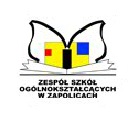 Ewaluacja wewnętrznaw Zespole Szkół Ogólnokształcących w ZapolicachRok szkolny 2016/2017Czytelnictwo uczniów, działania szkoły w zakresie rozwijania kompetencji czytelniczych oraz upowszechniania czytelnictwa wśród dzieciZespół ewaluacyjny:Przewodnicząca: Beata StaniuchaCzłonkowie: Agnieszka WlazłowskaI. KONCEPCJA BADANIA 1.1 Podstawa prawna: Rozporządzenie MEN z dnia 12 sierpnia 2015r. w sprawie nadzoru pedagogicznego  (Dz. U. poz. 1270) 1.2. Przedmiot ewaluacji: Czytelnictwo uczniów, działania szkoły w zakresie rozwijania kompetencji czytelniczych oraz upowszechniania czytelnictwa wśród dzieci i młodzieży. 1.3. Cele ewaluacji: Zebranie informacji na temat zakresu czynności służących: a) doskonaleniu działań szkoły służących rozwijaniu kompetencji czytelniczych, b) modyfikacji metod upowszechniania czytelnictwa wśród dzieci i młodzieży. 1.4. Pytania kluczowe: 1) Z jaką częstotliwością uczniowie czytają książki/prasę w czasie wolnym? 2) Po jaki rodzaj książek/prasy uczniowie sięgają najczęściej? 3) Kto lub co ma największy wpływ na kształcenie nawyków czytelniczych ucznia? 4) Jaka jest strategia czytania przez uczniów lektur i co mogłoby wpłynąć na podejście do obowiązku ich czytania? 5) Czy czas pracy biblioteki szkolnej umożliwia łatwy dostęp do niej, a stan jej wyposażenia w woluminy, czasopisma, e-booki, materiały edukacyjne jest wystarczający? 6) W jaki sposób nauczyciele upowszechniają czytelnictwo wśród uczniów i które z zastosowanych metod wymagają zintensyfikowania lub modyfikacji? 1.5. Kryteria ewaluacji: 1) Nauczyciele rozpoznają potrzeby uczniów w zakresie czytelnictwa. 2) Czas pracy biblioteki szkolnej umożliwia łatwy dostęp do niej, a stan jej wyposażenia w woluminy, czasopisma, e-booki, materiały edukacyjne jest wystarczający? 3) Nauczyciele stosują różnorodne metody upowszechniania czytelnictwa wśród uczniów. 1.6. Informacje dotyczące sposobu przeprowadzenia ewaluacji: a) Wskazanie źródeł informacji, metod i narzędzi badawczych: Powołany Zespół ds. ewaluacji wewnętrznej opracował projekt, harmonogram i narzędzia badawcze ewaluacji. Zastosował zasadę triangulacji źródeł badając 102 uczniów I etapu edukacyjnego, 112 uczniów II etapu edukacyjnego, 115 uczniów III etapu edukacyjnego  oraz 4 nauczycieli  języka polskiego i 1 bibliotekarza za pomocą opracowanych ankiet.1.7. Odbiorcy ewaluacji: - dyrektor, - nauczyciele, - uczniowie, - rodzice. 1.8. Czas przeprowadzenia ewaluacji: luty – maj 20171.9. Sposób upowszechniania wyników raportu: - prezentacja i dyskusja podczas zebrania Rady Pedagogicznej, - zamieszczenie na stronie internetowej szkoły, - prezentacja uczniom podczas godzin wychowawczych (najważniejsze informacje), - prezentacja rodzicom na zebraniach (najważniejsze informacje). ANALIZA WYNIKÓW BADANIA ANKIETOWEGO	Na specyfikę czytelnictwa młodych ludzi mają wpływ takie czynniki, jak: szybka zmienność zainteresowań czytelniczych, kontakt z książką wynikający z obowiązku nauki i własne zainteresowania czytelnicze. Ci, którzy nie czytają, nie mają wyrobionej świadomości wartości lektury. Dla wielu z nich książka przestała być źródłem wiedzy o świecie. Tę wiedzę zdobywają z radia, telewizji, Internetu, eliminując z pola zainteresowań i doświadczeń książkę. Czytanie przestało być również atrakcyjną formą spędzania czasu wolnego.	Badania czytelnicze przeprowadzone w Zespole Szkół Ogólnokształcących  w Zapolicach miały na celu poznanie zainteresowań czytelniczych uczniów szkoły podstawowej i gimnazjum oraz sprawdzenie w jaki sposób szkoła przyczynia się do upowszechniania czytelnictwa. Badaniem ankietowym objęto 102 uczniów z klas 2 i 3 oraz 112 uczniów 4-6 szkoły podstawowej i 115 uczniów klas  I - III gimnazjum. Ankietę łącznie wypełniło 329 uczniów, w tym 175 dziewcząt oraz  144 chłopców. ANKIETA DLA UCZNIA -,,ROZWIJANIE KOMPETENCJI CZYTELNICZYCHORAZ UPOWSZECHNIANIE CZYTELNICTWA”SZKOŁA PODSTAWOWA KLASY 2 I 3Na pytanie 1- Czy lubisz czytać? 80% uczniów, czyli co 4 lubi czytać książki, czasopisma, natomiast 20% uczniów odpowiedziało, ze nie lubi tego robić.Na pytanie 2- Ile masz swoich własnych książek w domu? Najwięcej uczniów bo 38% odpowiedziało, że ma w domu od 20 do 50 książek, następnie 20% odpowiedział, że ma swoich domowych książek od 50 do 150 a 10% uczniów, że ma więcej niż 150 swoich książek.Na pytanie 3- Jak często czytasz książki w czasie wolnym? Najwięcej uczniów, bo 38% deklaruje, że czyta co najmniej raz w tygodniu, codziennie czyta 33% uczniów, 13% uczniów odpowiedział, że co najmniej raz w miesiącu. 2 uczniów przyznało, że czyta książki rzadziej niż raz w roku. Na pytanie 4- Ile książek przeczytałeś/-łaś w tym roku? 35% uczniów deklaruje, że przeczytało od    4 do 9 książek w danym roku szkolnym, 30% przeczytało od 10 do 20 książek, jest 15 osób, które przeczytały więcej niż 21 książek. 4 uczniów przyznaje, że przeczytało  tylko 1 książkę.Na pytanie 5- Jakie książki/prasę czytasz w czasie wolnym? Uczniowie najczęściej wybierali lektury szkolne 78% następnie literaturę przygodową 56%, literaturę dla dzieci 49%, książki związane z zainteresowaniami 41%, komiksy 40%. Uczniowie rzadko sięgają po gazety codzienne 6% ale kupują czasopisma dla dzieci z upominkiem bo aż 44%.Na pytanie 6- Jaki jest Twój sposób czytania lektur? Uczniowie najczęściej wybierali odpowiedź, że czytają samodzielnie 80%, 17% uczniom czytają dorośli (rodzice, rodzeństwo, dziadkowie), 7% uczniów słucha audiobooków. Nikt z uczniów nie zaznaczył odpowiedzi, że w ogóle nie czyta bądź  tez czyta same streszczenia lektur.Na pytanie 7- Gdzie zaopatrujesz się w książki? Uczniowie najczęściej zaopatrują się w pozycje książkowe, czasopisma w bibliotece szkolnej 70% i tyle samo deklaruje , że korzysta z zasobów biblioteczki domowej. 30 % uczniów korzysta z biblioteki gminnej a 39% odpowiadało, że kupuje ulubione książki w księgarni. 11% uczniów pożycza książki od kolegów i koleżanek.Na pytanie 8- W jaki sposób nauczyciele rozwijają Twoje zamiłowanie do książek? Najwięcej odpowiedzi uzyskały akcje czytelnicze organizowane na terenie szkoły dla uczniów klas 1-3 bo aż 94%, 83% uczniów odpowiedziało, że pracują z książką na lekcji, 79 uczniów odpowiedziało, że ciekawe teksty literacki czytane są na lekcjach a 64 uczniów odpowiedziało, ze nauczyciele zachęcają ich do czytania wskazując na liczne zalety czytelnictwa, 56% , że w klasach przygotowywane są wystawki ciekawych pozycji książkowych, uczniowie zachęcani są i przygotowują  się do udziału w konkursach recytatorskich- 63%Na pytanie 9- Czy uważasz, że książka to dobry prezent dla Ciebie? 85% uczniów uważa, że książka jest bardzo dobrym prezentem dla nich, natomiast 15% tak nie uważa.Na pytanie 10- Którą książkę poleciłabyś/poleciłbyś do przeczytania koledze/koleżance?,,Basia” z  serii książek Z. Staneckiej, ,,Oto jest Kasia”, wiersze J. Brzechwy, ,,Zaopiekuj się mną”, ,,Wielki atlas ryb”, ,,Harry Potter”, ,,Bon ton” G. Kasdepke, ,,Eksperymenty dla dzieci”, ,,Zezia i Giler”, ,,Jak to działa”, ,,Księga basni i bajek”, ,,Dzieci gotują”, ,,Mieszkańcy dżungli”, ,,Martynka”, ,,Podróże Pana Kleksa”, ,,Przygody Koziołka Matołka”, ,,Baśnie Andersena”, ,,Wróć Afiku”, ,,Nela – mała reporterka”, ,,Pinokio”, ,,Basia i opiekunka”, ,,Przygody w kosmosie”, ,,Piękna i Bestia”, ,,Pippi”, ,,Szewczyk Dratewka”, ,,Gęsiareczka”, ,,Złota rybka”, ,,Szklana Góra”, ,,Pani Zima”, ,,Mała czarownica”.ANKIETA DLA UCZNIA -,,ROZWIJANIE KOMPETENCJI CZYTELNICZYCHORAZ UPOWSZECHNIANIE CZYTELNICTWA”SZKOŁA PODSTAWOWA KLASY 4 - 6Na pytanie 1 - Czy lubisz czytać? - 42% ankietowanych odpowiedziało, że tak, jednak prawie co drugi uczeń udzielił odpowiedzi przeczącej. Najwięcej czytelników jest w klasach 4 (86%), a najmniej w klasach 6 tam też jest największy procent nielubiących czytać w ogóle.W pytaniu 2 i 3 - Dlaczego lubisz (lub nie) czytać - podaj 3 powody? - uczniowie, którzy lubią czytać najczęściej podawali następujące powody:dzięki temu mogę poznać ciekawe historie,czytanie jest formą uspokojenia i relaksu, mogę się poczuć jak bohater czytanej książki,czytanie jest ucieczką od szarej rzeczywistości, odcinam się od świata, czytając można się nauczyć ortografii,książki biograficzne pozwalają poznać kogoś życie,ciekawe są książki oparte na faktach,książki zaspakajają naszą ciekawość,dzięki książką zgłębiamy interesujące nas tematyUczniowie nielubiący czytać pisali:czytanie mnie nudzi, wolę robić coś innego,nie chce mi się, nie mam na to czasu,nie czytam, bo nie lubię,wolę obejrzeć TV,wole pograć na komputerze,zajmują dużo czasu,czytanie lektur to przymus, który nie zachęca do czytania innych książekUczniowie, którzy nie lubią czytać i tak z konieczności coś czytają, bo jak pisali, zmuszeni są, np. za sprawą nauczycieli polonistów przeczytać przynajmniej fragmenty lektur, opracowania czy zrobić notatki na lekcji.Na pytanie 4 - Jak często czytasz książki lub czasopisma? - najwięcej uczniów (45%) odpowiedziało, że 1-2 pozycje w miesiącu, następnie 18% czyta 3-4 książki/czasopisma w miesiącu, a 5 i więcej (41%) ankietowanych. Ale aż (5%) uczniów w ogóle nie czyta.W pytaniu 5 - Czy masz w domu własne książki ? - okazało się, że wszyscy uczniowie (100%) posiadają w domu własny księgozbiór, Niektórzy mają ich bardzo dużo i inni tylko kilka lub kilkanaście książek.Na pytanie 6 dotyczące wyborów czytelniczych - Czytam: - można było zaznaczyć kilka odpowiedzi. Najwięcej osób (84%) wybrało "lektury i inne książki wg zainteresowań", w tym wyborze przodowali jednak uczniowie klas 4 (90%), następnie 5 i nieco niżej (72%) klasy 6. W pytaniu 7 -  Czytam najchętniej: - największą popularnością cieszyły się książki przygodowe i rozwijające zainteresowania, inni wybierali też książki o miłości czy sensacyjne, a niewielki procent ogółu (8%), chętnie sięga po horrory.  W odpowiedzi "inne" niektórzy uczniowie napisali, że czytają książki: historyczne (wojenne), mitologiczne, o   tematyce  sportowej, podróżnicze (przyrodnicze), reportaże, komiksy, biografie oraz związane z hobby;W pytaniu 8 - Czytanie książek dla mnie jest: - Dla większości (22%) czytanie książek jest przyjemnością i relaksem, dla 36% ankietowanych źródłem wiedzy i dla 49% chęcią przeżycia przygody, gdyż jak sami pisali, czytając "przenoszą się w tajemnicze i odległe miejsca", "przenoszą się do świata książki, poznają ciekawych bohaterów". Byli też i tacy, którzy czytanie książek określili jako przykry obowiązek – aż 29 osób, najwięcej w klasach 5.W odpowiedzi na pytanie 9 - W książki zaopatruję się w: - najwięcej osób wybrało bibliotekę szkolną (62 osoby), co trzeci kupuje książki w księgarni. Wielu uczniów korzysta z domowych zasobów książkowych, ale robi to z różną chęcią i potrzebą. Część badanych ma zwyczaj korzystania z domowego księgozbioru; jest to główne źródło pozyskiwania książek; szczególnie kiedy na domową półkę dość często trafiają nowe pozycje. Niewielki procent wymienia się książkami z przyjaciółmi czy korzysta ze szkolnej biblioteki. W pytaniu 10 - Co lub kto wpływa na Twój wybór książek do czytania? - 23% wybrało kolegów i koleżanki, prawie co drugi uczeń odpowiedział, że nauczyciel języka polskiego, na wybór innych miało wpływ nazwisko autora książki (8%) bądź rodzice (38% ogółu). Część uczniów korzysta z reklamy nowości czytelniczych lub zdają się na gust bibliotekarzy. Według pytania 11 - Z jakich zbiorów najczęściej korzystasz w domu?-  wynika, że  młodzież najczęściej sięga po encyklopedie i słowniki (63%) i w prawie równym stopniu po literaturę piękną (77%). Inni (co drugi uczeń) wybierają lektury szkolne, literaturę popularnonaukową tylko 17%. W odpowiedzi "inne" niektórzy uczniowie napisali, że najczęściej w domu korzystają ze zbiorów internetowych, filmowych oraz czasopism.Na pytanie 12 - Czy uważasz, że przez czytanie poszerzasz swoje horyzonty myślowe? – prawie połowa odpowiedziała, że zdecydowanie tak, 65 osoby twierdziły, że raczej tak, jednak znaleźli się i tacy, którzy uważali, że poprzez czytanie nie poszerzają swoich horyzontów myślowych- 4 uczniów.Pytanie 13 - Czy zdarza Ci się korzystać z wiedzy uzyskanej z książek, czasopism, prasy? dotyczyło świadomości czytelniczej, w tym wiedzy uzyskanej z różnych pozycji książkowych, czasopism czy prasy. Ponad połowa (72%) odpowiedziała, że czasami wykorzystuje wiedzę nabytą z czytania, 36% wykorzystuje ją często, nie było ankietowanych, którzy stwierdzili, że nigdy nie korzystali z wiedzy uzyskanej z książek bądź z innych. Jeśli chodzi o pytanie 14 - Skąd czerpiesz informacje na temat interesujących książek? - 43% badanych uczniów - czerpie z Internetu,  w kwestii wyboru lektury zdaniem znajomych kieruje się 30 osób, 28 ankietowanych ulubione książki wypatruje w księgarni, inspiracją dla 24 młodych ludzi jest reklama. W pytaniu 15 -  Jaki jest Twój sposób czytania lektur? – wszyscy uczniowie 100% odpowiedziało, ze czyta samodzielnie książki. 7% nie czyta, natomiast 9% uczniów czyta tylko streszczenia. W klasach 4 było 5 uczniów, którym czasami czytają jeszcze rodzice lub rodzeństwo, 11% uczniów chętnie słucha audiobooków.W pytaniu 16 - Jak często czytasz książkę/prasę w formie elektronicznej?- co czwarty uczeń odpowiedział, że nie korzysta z takiej formy czytania, 7% uczniów czyta za pomocą urządzeń elektronicznych tylko kilka razy w roku. W pytaniu 17- Z jakiego urządzenia korzystasz, czytając książkę/prasę w formie elektronicznej?- Uczniowie najczęściej wybierali telefon komórkowy aż 45%, następnie laptop- 29%, tablet 23% uczniów. Tylko 9% uczniów wybrało czytnik książek.W pytaniu 18 -  Którą książkę poleciłabyś/poleciłbyś do przeczytania koledze/koleżance? - ankietowani polecając książkę do przeczytania koledze lub koleżance najczęściej wymieniali znane trylogie powieści fantasy, np. nie zabrakło też propozycji książek lekturowych, np. "Kamienie na szaniec", serii "Przygody Tomka Sawyera", "Małego Księcia", a także "Bracia, Lwie serce" "Oskar i pani Róża" oraz ,,Dzieci z Bullerbyn”, ,,Opowieści z Narnii”, ,,Pinokio”, ,,Akademia Pana Kleksa”, ,,Longin”, ,,Maksio szuka domu”, ,,Mikołajek”, ,,Bolek i Lolek”, ,,Magiczne zwierzęta i jak je szukać”, ,,Magiczne drzewo”, ,,Mikołajek”, ,,Był sobie pies:, ,,Księga dżungli”, ,,Zosia i jej zoo”, ,,Mały książę”, ,,Kroniki archeo”, ,,Przygody leśnej rodziny”, ,,Adaś i słoń”, ,,Ania z zielonego wzgórza”, ,,Pies, który jeździł koleją”, ,,Poradnik Freestyle –piłka nożna”.W pytaniu 19 -  Jakie inne ciekawe książki powinny się znaleźć w bibliotece szkolnej? - oprócz wymienionych pozycji książkowych w punkcie 18, uczniowie proponowali do przeczytania następujące tytuły: ,,Zgredek”, ,,Zaopiekuj się mną”, ,,Mała Nina”, Mały słownik ważnych pojęć”, ,,Nela mała reporterka”, książki o tematyce sportowej, motoryzacyjnej.ANKIETA DLA UCZNIA -,,ROZWIJANIE KOMPETENCJI CZYTELNICZYCHORAZ UPOWSZECHNIANIE CZYTELNICTWA”GIMNAZJUM –KLASY I - III   /115 ankietowanychNa pytanie 1 - Czy lubisz czytać? - 47% ankietowanych odpowiedziało, że tak, jednak prawie co drugi uczeń udzielił odpowiedzi przeczącej. Najwięcej czytelników jest w klasach II a najmniej w klasach III (tam też jest największy procent nielubiących czytać w ogóle.W pytaniu 2 i 3 - Dlaczego lubisz (lub nie) czytać - podaj 3 powody? - uczniowie, którzy lubią czytać najczęściej podawali następujące powody:książki rozwijają wyobraźnię,dostarczają wiedzy,przenoszą nas w inny świat,wzbogacają nasze życie,dzięki temu mogę poznać ciekawe historie,czytanie jest formą uspokojenia i relaksu, mogę się poczuć jak bohater czytanej książki,czytanie jest ucieczką od szarej rzeczywistości, odcinam się od świata, doskonali się naukę czytania,Uczniowie nielubiący czytać pisali:czytanie mnie nudzi, wolę robić coś innego,nie chce mi się,/ z lenistwanie mam na to czasu/ szkoda czasunie czytam, bo nie lubię,za długie lektury,żyjemy w XXI wiekuwolę obejrzeć filmnie mam czasu na czytanie, bo zadają zbyt dużo prac domowychUczniowie, którzy nie lubią czytać i tak z konieczności coś czytają, bo jak pisali, zmuszeni są, np. za sprawą nauczycieli polonistów przeczytać przynajmniej fragmenty lektur, opracowania czy zrobić notatki na lekcji.Na pytanie 4- Jak często czytasz książki lub czasopisma? - najwięcej uczniów (47%) odpowiedziało, że 1-2 pozycje w miesiącu, następnie 7% czyta 3-4 książki/czasopisma w miesiącu, a 5 i więcej 20% ankietowanych. Aż 26% uczniów przyznaje się, że w ogóle nie czyta.W pytaniu 5 - Czy masz w domu własne książki ? - okazało się, że prawie wszyscy gimnazjaliści (91,5%) posiadają w domu własny księgozbiór, 12 uczniów odpowiedziało, że nie ma własnych książek w domu.Na pytanie 6 dotyczące wyborów czytelniczych - Czytam: - można było zaznaczyć kilka odpowiedzi. Najwięcej osób (80%) wybrało "lektury i inne książki wg zainteresowań", w tym wyborze przodowali jednak uczniowie klas III (90%), następnie II i nieco niżej (72%) klasy I. W klasach I-III aż 37% w ogóle nie czyta Co dziesiąty gimnazjalista sięga po czasopisma oraz po lektury i inne książki potrzebne na lekcje.W pytaniu 7 -  Czytam najchętniej: - największą popularnością cieszyły się książki związane z zainteresowaniami uczniów oraz o tematyce romantycznej, inni wybierali też książki o przygodowe czy sensacyjne, a niewielki procent ogółu (18%), chętnie sięga po horrory.  W odpowiedzi "inne" niektórzy uczniowie napisali, że czytają książki: historyczne (wojenne), mitologiczne, o   tematyce  sportowej, podróżnicze (przyrodnicze), religijne, reportaże, komiksy, biografie oraz związane z hobby;W pytaniu 8 - Czytanie książek dla mnie jest: - Dla 28% uczniów czytanie książek jest przyjemnością i relaksem, dla 14% ankietowanych źródłem wiedzy i dla 18% chęcią przeżycia przygody, gdyż jak sami pisali, czytając "przenoszą się w tajemnicze i odległe miejsca", "przenoszą się do świata książki, poznają ciekawych bohaterów". Byli też i tacy, którzy czytanie książek określili jako przykry obowiązek aż 57 osób, najwięcej w klasach III (prawie połowa z wszystkich ankietowanych).W odpowiedzi na pytanie 9 - W książki zaopatruję się w: - najwięcej osób wybrało bibliotekę szkolną (47 osób), co szósty kupuje książki w księgarni. Wielu uczniów korzysta z domowych zasobów książkowych, ale robi to z różną chęcią i potrzebą. Część badanych ma zwyczaj korzystania z domowego księgozbioru; jest to główne źródło pozyskiwania książek; szczególnie kiedy na domową półkę dość często trafiają nowe pozycje. Niewielki procent wymienia się książkami z przyjaciółmi,  z biblioteki gminnej korzysta 21 uczniów. W pytaniu 10 - Co lub kto wpływa na Twój wybór książek do czytania? - 12% wybrało kolegów i koleżanki, prawie co drugi uczeń odpowiedział, że nauczyciel języka polskiego, na wybór innych miało wpływ nazwisko autora książki (18%) bądź rodzice (11% ogółu). Część uczniów korzysta z reklamy nowości czytelniczych lub zdają się na gust bibliotekarzy. Według pytania 11 - Z jakich zbiorów najczęściej korzystasz w domu?-  wynika, że  młodzież najczęściej sięga po encyklopedie i słowniki (54%) i w prawie równym stopniu po literaturę piękną (23%). Inni (co  trzeci uczeń) wybierają lektury szkolne, a literaturę popularnonaukową tylko wskazało 6 uczniów. W odpowiedzi "inne" niektórzy uczniowie napisali, że najczęściej w domu korzystają ze zbiorów internetowych, filmowych oraz czasopism.Na pytanie 12 - Czy uważasz, że przez czytanie poszerzasz swoje horyzonty myślowe? – trzecia część ankietowanych uczniów  odpowiedziała, że zdecydowanie tak, 51osoby twierdziły, że raczej tak, jednak znaleźli się i tacy, którzy uważali, że poprzez czytanie nie poszerzają swoich horyzontów myślowych, aż 28 uczniów.Pytanie 13 - Czy zdarza Ci się korzystać z wiedzy uzyskanej z książek, czasopism, prasy? dotyczyło świadomości czytelniczej, w tym wiedzy uzyskanej z różnych pozycji książkowych, czasopism czy prasy. Ponad połowa (55%) odpowiedziała, że czasami wykorzystuje wiedzę nabytą z czytania, 25% wykorzystuje ją często, aż 21% ankietowanych stwierdziło, że nigdy nie korzysta z wiedzy uzyskanej z książek bądź z innych. Jeśli chodzi o pytanie 14 - Skąd czerpiesz informacje na temat interesujących książek? - 50% badanej młodzieży - 57 osoby - czerpie z Internetu,  w kwestii wyboru lektury zdaniem znajomych kieruje się 28 osób, 12 ankietowanych ulubione książki wypatruje w księgarni, inspiracją dla 11 młodych ludzi jest reklama. 7 osób nie znało żadnych nowości.W pytaniu 15 -  Jaki jest Twój sposób czytania lektur? - – wszyscy uczniowie 26% odpowiedziało, że czyta samodzielnie książki. 17% nie czyta, natomiast prawie 50% uczniów czyta tylko streszczenia, 17% uczniów chętnie słucha audiobooków.W pytaniu 16 - Jak często czytasz książkę/prasę w formie elektronicznej?- co trzeci uczeń odpowiedział, że nie korzysta z takiej formy czytania, 23% uczniów czyta za pomocą urządzeń elektronicznych tylko kilka razy w roku, codziennie czyta 13% ankietowanych uczniów. W pytaniu 17- Z jakiego urządzenia korzystasz, czytając książkę/prasę w formie elektronicznej?- Uczniowie najczęściej wybierali telefon komórkowy aż 48%, następnie laptop i tablet 21% uczniów. Tylko 9% uczniów wybrało czytnik książek a komputer stacjonarny 8%.W pytaniu 18 -  Którą książkę poleciłabyś/poleciłbyś do przeczytania koledze/koleżance? - ankietowani polecając książkę do przeczytania koledze lub koleżance najczęściej wymieniali znane trylogie powieści fantasy.,,Saga”, ,,Zmierzch” Stephenie Meyer, ,,Ten obcy” Ireny Jurgielewiczowej, ,,Spotkanie nad morzem” Jadwiga Korczakowska,  ,,Dziennik cwaniaczka” Jeffa Kinneya, ,,After” Anna Todd,  ,,Harry Potter” J.K. Rowling, ,,Dary anioła” Cassandra Clare, ,,Hopeless” Colleen Hoover,,,Cicha 5”, ,,Chłopak z sąsiedztwa”, ,,Black Ice Becca Fitzpatrick,,Pamiętnik Narkomanki”,,Kamienie na szaniec”, „Hopeless” , ,,Ostatnia Pizemka”, ,,John ginie na końcu”, ,,Szeptem”,W pytaniu 19 -  Jakie inne ciekawe książki powinny się znaleźć w bibliotece szkolnej? - oprócz wymienionych pozycji książkowych w punkcie 18, uczniowie proponowali do przeczytania następujące tytuły: ,,Księga czarów” J.K. Rowling, ,,I wciąż cie kocham” Nicholas Sparks, ,,Wróć jeśli kochasz” Gayle Forman, ,,Elita” Kiera Cass, ,,Wróć jeśli kochasz” Gayle Forman, ,,Elita”, ,,John ginie na końcu”, ,,Szeptem”, ,,Co wie noc”PODSUMOWANIE WYWIADU Z NAUCZYCIELAMI JĘZYKA POLSKIEGOArkusz wywiadu składał się z 9 pytań, które miały na celu uzyskanie odpowiedzi na pytania kluczowe tj. Jakie wspólne działania zostały podjęte przez szkołę w celu podniesienia kompetencji czytelniczych i jaki jest efekt tych działań? Jakie działania podejmują sami nauczyciele, aby promować czytelnictwo? Jakie są sposoby upowszechniania czytelnictwa? W wyniku analizy danych uzyskanych z wywiadu przeprowadzonego z nauczycielami języka polskiego na terenie gimnazjum i szkoły podstawowej uzyskano następujące dane oraz odpowiedzi na pytania kluczowe.	Zauważono, że podniesienie kompetencji czytelniczych uczniów to cel, jaki stawiają sobie nauczyciele w całej Polsce. Wynika on z analiz i rekomendacji Centralnej Komisji Egzaminacyjnej dotyczących egzaminu gimnazjalnego. CKE zauważa, że uczniowie mają trudności w charakteryzowaniu bohatera literackiego bądź nie potrafią wykorzystać przykładu z literatury w wypowiedzi argumentacyjnej. Dodatkowo wszyscy zmagają się z brakiem poprawności językowej, ortograficznej i interpunkcyjnej oraz małym zasobem słownictwa. Przyczyna tkwi w nieczytaniu. 	Nasza szkoła podejmuje liczne działania zachęcające uczniów do sięgnięcia po książkę. Szczególną rolę odgrywają tu poloniści. Część tych działań jest związana z omawianiem obowiązkowych lektur, a jak wiemy, tych uczniowie raczej nie lubią. Dlatego cała gama przedsięwzięć dotyczy w ogóle czytania, nie tylko lektur. Rozmowa o utworach proponowanych w podręczniku lub ich fragmentach jest doskonałą okazją do promowania całości. Ćwiczenia dramowe na podstawie przeczytanej lektury. I to robimy. Ponadto w całym trzyletnim cyklu pracy zaplanowane są lekcje dotyczące książek, których celem jest nie tylko zachęcanie do czytania, ale także, a może przede wszystkim, kształcenie umiejętności czytania ze zrozumieniem. To jedna z najważniejszych kompetencji, którą powinien wykazać się każdy uczeń, więc tej właśnie poświęca się najwięcej czasu. Ale są też lekcje specjalne. Co roku, na początku roku szkolnego pierwsze klasy gimnazjum biorą  udział w zajęciach bibliotecznych. Cieszą się one dużym zainteresowaniem. Uczniowie aktywnie brali w nich udział i  zostali zmotywowani do wypożyczenia książki. Dla niektórych była to pierwsza w życiu książka inna niż lektura. 	Do czytania zachęcamy nie tylko w czasie lekcji. Od czterech lat  nasze gimnazjum bierze udział w ogólnopolskim projekcie czytelniczym organizowanym przez GWO – Między Nami Czytelnikami. Dwa razy udało nam się zdobyć wyróżnienie. W zeszłym roku powstał w gimnazjum  Dyskusyjny Klub Edukacyjny, którego celem była wymiana doświadczeń związanych z czytaniem, rozmowy o książkach i przełamywanie schematów. W poprzednim roku do klubu należało siedmiu uczniów. W tym roku klub się rozwiązał w sposób prozaiczny- brak chętnych do rozmów o książkach. Klubowicze z całej Polski są niezwykle aktywni na facebook. Nasi – niestety! - nie. 	Kolejną akcją promującą czytanie było uruchomienie bookcrossingu. Powstała nawet pewna tradycja corocznej zabawy z książką przy okazji tej akcji, która na stałe wpisała się w kalendarz imprez szkolnych.	Z  rozmów z uczniami wynika, że tylko część z nich bardzo dużo czyta. Są jednak i tacy, którzy nie czytają nawet lektur, a co najwyżej – ich streszczenia. 	Ważne więc jest aby w ciekawy sposób  analizować lektury przewidziane do realizacji w ramach podstawy programowej. Wymaga to dużego zaangażowania, bowiem wiele lektur uczniowie uznają za nieciekawe, wręcz nudne, za długie, czy niezrozumiałe. Stąd wykorzystanie prezentacji,  filmów,  niestandardowych kart pracy. W gimnazjum wykorzystywane są Gry Dydaktyczne na motywach lektur.  Uczniowi dyslektyczni  mający kłopoty ze zrozumieniem tekstu czytanego,   słuchają   audiobooków, choć to wbrew pozorom także wymaga skupienia uwagi i dużego zaangażowania, więc nie wszyscy są w stanie z nich korzystać. Uczniowie biorą również udział w spektaklach teatralnych na motywach lektur szkolnych.	Kolejnym pomysłem na podniesienie kompetencji czytelniczych uczniów jest udział w projektach i wydarzeniach, np. udział w realizacji Projektu Edukacyjnego ,,Zapolice czytają Sienkiewicza”, prowadzenie koła języka polskiego gdzie chętni gimnazjaliści czytają i recytują utwory poetyckie i redagują własne opowiadania, piszą wiersze, które później wysyłane  na konkursy  ogólnopolskie. Czy zorganizowanie na terenie gimnazjum ,,Podchodów czytelniczych”, w których młodzież musiała wykazać się znajomością treści lektur.        Ważnym elementem wpływającym na rozwój czytelnictwa są spotkania z autorami książek. Takie spotkanie odbyło się bibliotece szkolnej z panią Marią Kubacką – pisarką z Zapolic, która tworzy pod pseudonimem Erbel. W bardzo ciekawy sposób opowiadała gimnazjalistom o swoim warsztacie pisarskim. Zachęcała do przeczytania książek przez nią napisanych i ofiarowała naszej bibliotece kilka egzemplarzy swoich prac. Szkoda tylko, że na spotkaniu była obecna tak mała liczba uczniów i nauczycieli.ANALIZA DOKUMENTACJI BIBLIOTEKI SZKOLNEJAnalizy pracy biblioteki szkolnej dokonano na podstawie dokumentacji pracy biblioteki oraz informacji uzyskanych od nauczyciela bibliotekarza. Biblioteka realizowała swoje zadania w oparciu o plan pracy. Mieściły się one w czterech działach, tj. praca pedagogiczna z czytelnikiem, udostępnianie i statystyka, gromadzenie księgozbioru i konserwacja, dokumentacja pracy biblioteki.W ramach pracy pedagogicznej z czytelnikiem biblioteka udostępniała na bieżąco swój księgozbiór. Odbywało się wypożyczanie indywidualne do domu oraz udostępnianie zbiorów na miejscu, głównie czasopism, jak również księgozbioru podręcznego. Największym zainteresowaniem uczniów cieszyły się czasopisma: „Kumpel”, „Victor Junior”, „Victor Gimnazjalista”.  Przez cały rok szkolny biblioteka prowadziła również działalność informacyjną w zakresie informacji bibliotecznej (rozmieszczenie zbiorów, termin zwrotu książki, warunki korzystania z biblioteki), rzeczowej (pytania o daty, fakty, znaczenie pojęć itp.), tekstowej (np. materiały repertuarowe na obchody okolicznościowe). Wymiana informacji z czytelnikiem odbywała się w formie bezpośredniej (ustnej) oraz pisemnej (wykazy lektur, nowości wydawnicze zamieszczane na tablicy bibliotecznej). Na bieżąco prezentowano w formie wystawki nowe publikacje książkowe zakupione do biblioteki.  Przez cały rok szkolny funkcjonowała również pracownia multimedialna ciesząca się dużym zainteresowaniem uczniów. Biblioteka współpracowała z wychowawcami klas, nauczycielami przedmiotów w realizacji zadań dydaktyczno-wychowawczych. Z możliwości dostępu do Sieci korzystali nie tylko uczniowie, ale też nauczyciele. Część z nich korzystała również z możliwości drukowania na bibliotecznej drukarce.W ciągu roku szkolnego z inicjatywy biblioteki zorganizowane zostały konkursy czytelnicze: - konkurs na najlepszego czytelnika roku 2016/17 w kat. klas I-III SP, IV-VI SP i Gimnazjum (czerwiec 2016). Na stronie internetowej szkoły na bieżąco były umieszczane informacje o aktualnych wydarzeniach czytelniczych.W roku 2016/2017 biblioteka zgłosiła projekt do programu Narodowego Programu Rozwoju Czytelnictwa, został oceniony pozytywnie i księgozbiór biblioteki wzbogaci się o książki na sumę zakupu 16000 zł. Lista książek do zakupu konsultowana była z Radą Rodziców, Samorządem Uczniowskim Szkoły Podstawowej i nauczycielami. Odbyły się 4 spotkania czytelnicze organizowane dla klas 1-3 szkoły podstawowej. W czerwcu odbył się Piknik Rodzinny pod hasłem „Przystanek Bookcrossing”, na którym wszystkie klasy zachęcały do przeczytania wylosowanych książek, przeprowadzono uwalnianie książek – bookcrossing a ulicami Zapolic przeszedł barwny korowód postaci z książek. W marcu odbyło się pasowanie na czytelnika uczniów kl. I szkoły podstawowej. W marcu zorganizowano wystawę poświęconą Narodowemu Dniu Pamięci Żołnierzy Wyklętych. Na korytarzu szkolnym na bieżąco aktualizowano gazetki. W listopadzie bibliotekarz odbył szkolenie „Terapia książką”W obszarze Udostępnianie i statystyka prowadzono na bieżąco i systematycznie monitorowanie stanu czytelnictwa uczniów. Przygotowywano dzienną, miesięczną i okresową statystykę wypożyczeń, sprawozdania z działalności biblioteki, grafiki czytelnictwa. W miarę zaistniałych potrzeb aktualizowano karty czytelnicze uczniów.Analizując stan czytelnictwa wzięto pod uwagę zestawienia roczne stanu czytelnictwa w poszczególnych klasach na przestrzeni trzech kolejnych lat szkolnych. W roku szkolnym 2014/15 w klasach I-VI SP ogółem wypożyczono 1219 pozycji, średnia na jednego ucznia wyniosła 4,6 pozycji książkowych; w gimnazjum ogółem wypożyczono366 książek, średnia na ucznia – 2,7 książek. W roku szkolnym 2015/16 w szkole podstawowej: ogółem wypożyczono 2216 książek, średnia na ucznia 8,4 książek, w klasach I-III wypożyczono 1639 książek, średnia na ucznia 11 książek, czyli dobry wynik SP to zasługa klas I-III i zasługa programu „Książki naszych marzeń”; w gimnazjum: ogółem wypożyczono 373 książki, na jednego ucznia przypadło 2,6 książek. W roku szkolnym 2016/17 wypożyczono 1302 pozycji, co stanowi średnią na ucznia 5,58 książki, w gimnazjum przeczytano 351 książek, średnia na ucznia 2,74. W szkole podstawowej znacząca większość wypożyczonych książek to zasługa klas I-III szkoły podstawowej. W roku szkolnym 2014/2015 na wypożyczonych 1219 książek, aż 759 wypożyczono w klasach I – III, w roku 2015/2016 na 2216 książek – 1639 klasy I-III SP, w 2016/2017 na 1303 książki, 919 należy do I-III SP.W wyniku analizy działu Gromadzenie księgozbioru i konserwacja ustalono, że w roku szkolnym 2015/16 księgozbiór biblioteki wzbogacił się o o 44 książki na sumę 109,08 zł. Do biblioteki zakupiono program „Biblioteka szkolna”. W bieżącym roku szkolnym prenumeratą objęte było łącznie 3 tytuły. W miarę zaistniałych potrzeb prowadzono konserwację i naprawę księgozbioru. Zakupione w ciągu roku przez szkołę podręczniki i materiały ćwiczeniowe zostały opracowane zgodnie z przyjętym regulaminem. WNIOSKI:W szkole podejmowane są działania wpływające na rozwój edukacji czytelniczej, wśród których do najczęściej stosowanych należą: doskonalenie czytania, czytanie i rozumienie tekstów literackich przez uczniów oraz głośne czytanie przez nauczyciela.1. Większość podejmowanych w szkole działań zwiększających zainteresowanie uczniów książką (konkursy, inscenizacje książek) adresowane są w większości do uczniów młodszych z klas I-III. Niewiele jest przedsięwzięć czytelniczych dla uczniów klas IV-VI. Natomiast III etap edukacyjny obfituje w różnego rodzaju konkursy i przedsięwzięcia literackie. Uczniowie zdobywają wysokie miejsca w powiecie, województwie na nawet na szczeblu kraju.2. Na rozwijanie kompetencji czytelniczych i upowszechnianie czytelnictwa wśród dzieci duży wpływ ma biblioteka szkolna. Nauczyciele uważają, iż jakość jej zasobów, z uwzględnieniem liczby materiałów edukacyjnych i innych niezbędnych pedagogom do przygotowania zajęć, jest wystarczająca. W pracy z uczniami często zachęcają podopiecznych do korzystania z biblioteki, której godziny pracy uznali za umożliwiające swobodny dostęp do niej. Przeważająca większość nauczycieli w pracy z uczniami wykorzystuje konkretne zasoby biblioteczne.3. Zdaniem nauczycieli uczniowie, rozwijając swe kompetencje czytelnicze, najczęściej sięgają po lektury szkolne. Dużą popularnością cieszy się literatura dla dzieci, bajki i komiksy, powieści. Interesujące są też dla nich książki przygodowe. Za godną uwagi uznali także literaturę fantastyczną.4. Wybór książek czytanych przez uczniów zależy głównie od ich zainteresowań oraz od propozycji rówieśników. W popularyzacji czytelnictwa wśród uczniów częściowe znaczenie mają też opinie nauczycieli, rodziców, kolegów. Nauczyciele znają strategie czytania lektur szkolnych przez uczniów swojej klasy i stwierdzają, że w zdecydowanej większości czytają je oni samodzielnie. Jednak niewielka grupa uczniów czyta wyłącznie streszczenia lektur lub nie czyta wcale.5. Zdaniem nauczycieli największy wpływ na kształcenie nawyków czytelniczych dzieci mają rodzice, a później dopiero nauczyciele. Ci ostatni starają się upowszechniać czytelnictwo wśród uczniów poprzez:a) głośne czytanie ciekawych tekstów literackich,b) wskazywanie korzyści wypływających z obcowania z książką (zdobywanie nowych wiadomości, poszerzanie zasobu słownictwa, utrwalanie poprawnej pisowni, itp.),c) pracę z książką na lekcji,d) zachęcanie i przygotowanie uczniów do udziału w konkursach czytelniczych i recytatorskich,e) przedstawianie propozycji książek, które warto przeczytać.6. W większości domów naszych uczniów są niewielkie księgozbiory. Książki, które czytają uczniowie w wolnym czasie zostały wypożyczone z biblioteki albo kupione przez rodziców. Biblioteka szkolna jest miejscem, gdzie ponad połowa uczniów wypożycza książki. Dlatego biblioteka szkolna powinna nadal brać udział w programach organizowanych przez MEN – pozyskiwać środki oraz kontynuować zakup książek proponowanych przez dzieci oraz systematycznie wzbogacać księgozbiór.MOCNE STRONY:Zdecydowana większość ankietowanych uczniów przejawia zainteresowanie czytaniem, głównie są to uczniowie klas 1-3 szkoły podstawowej. Chętnie gromadzą książki w swojej domowej biblioteczce. Dużo dzieci czyta przynajmniej raz w tygodniu. Zainteresowania czytelnicze uczniów są różnorodne. Czytają nie tylko lektury szkolne, ale wybierają także bajki, literaturę fantastyczną, komiksy, książki przygodowe.Badani dostrzegają szeroki wachlarz metod, za pomocą których rozwija się w uczniach zamiłowanie do czytelnictwa. Najczęściej wymieniają: zalety czytania, pracę z książką na lekcji, głośne czytanie ciekawych tekstów, organizowanie, zachęcanie i przygotowywanie dzieci do konkursów czytelniczych, przedstawianie propozycji książek, którymi warto się zainteresować.Nauczyciele w pracy z uczniami wykorzystują konkretne zasoby biblioteczne i zachęcają uczniów do korzystania z biblioteki szkolnej. Wskazują na różnorodne sposoby zainteresowania uczniów książką, takie jak prezentacje ulubionych pozycji uczniów na godzinach wychowawczych, omawianie oprócz głównych wątków lektury także tych, zaproponowanych przez uczniów.Godziny pracy biblioteki szkolnej umożliwiają swobodny dostęp uczniów do niej, a jakość jej zasobów, w tym liczba zgromadzonych książek, czasopism jest w opinii wszystkich badanych bardzo dobra lub wystarczająca. Według przeważającej liczby opinii wszystkich ankietowanych grup, książka jest dobrym prezentem dla dzieci.W większości nauczyciele języka polskiego z dużym zaangażowaniem promują czytelnictwo   wśród uczniów.Prowadzone są wielorakie działania zachęcające do czytania,Poloniści mają duży wpływ na kształtowanie zainteresowań czytelniczych  młodzieży (nie tylko lekturowych).Młodzież chętnie uczestniczy w wydarzeniach promujących czytelnictwo i osiąga liczne sukcesy.SŁABE STRONY:Spośród ankietowanych uczniów 12 % przyznaje, iż czyta książki kilka razy w roku. Uczniowie bardzo rzadko sięgają po prasę, a jeżeli już, to najczęściej są to tygodniki lub miesięczniki – głównie czasopisma dla dorosłych, natomiast młodsi uczniowie wybierają najczęściej czasopisma z prezentem. W niewielkim stopniu interesuje ich literatura popularnonaukowa. Rzadko sięgają po literaturę faktu, biografie, reportaże.Wśród uczniów czytanie prasy lub książek na nośniku elektronicznym jest mało popularne. Jeśli czytają w formie elektronicznej, wykorzystują w tym celu laptop lub tablet.Niepokojący jest fakt, iż 31% uczniów deklaruje, że czyta lektury we fragmentach (tylko do 50 stron), niewielka grupa  uczniów czyta tylko streszczenia lektur, a dość duża grupa przyznaje, że nie czyta wcale.Należy zadbać o wyposażenie biblioteki szkolnej w ciekawe nowości czytelnicze literatury młodzieżowej.Nadal realizować zadania promujące rolę książki w życiu każdego człowieka (konkursy, wystawy, projekty, lekcje biblioteczne itp.) szczególnie w szkole podstawowej.REKOMENDACJE:Motywować uczniów do samodzielnego poszukiwania informacji, poprzez wykorzystanie literatury popularnonaukowej oraz encyklopedii, i korzystać z tych źródeł podczas pracy na zajęciach lekcyjnych. Wprowadzić zadania domowe skłaniające do korzystania z zasobów biblioteki szkolnej.Promować ofertę biblioteki szkolnej, celem zwiększania zainteresowań czytelniczych uczniów, np. poprzez stworzenie listy książek, które warto przeczytać; bieżące informowanie o nowo nabytych pozycjach; zadawanie pracy domowej w oparciu o jej księgozbiór; zachęcanie do poszukiwania w bibliotece książek odpowiadających tematowi zaplanowanej lekcji lub organizowanemu konkursowi, itp. Wykorzystywać wypracowane przez nauczycieli metody upowszechniania czytelnictwa i wzbogacać je o propozycje nowe, np. przedstawianie recenzji książki poleconej dzieciom do przeczytania; prezentacja ulubionych książek ucznia na godzinach wychowawczych; organizowanie dni z ciekawą książką (np.: wakacyjna lektura); wystawianie przedstawień na podstawie lektur.Zachęcać uczniów, by dzielili się swoimi doświadczeniami czytelniczymi, przemyśleniami, odczuciami i wpływali w ten sposób na kształtowanie zamiłowania do książek swoich rówieśników oraz starszych kolegów i koleżanek .Zintensyfikować działania, mające na celu wyeliminowanie praktyk czytania streszczenia lektury, na przykład poprzez:szczegółowe testy sprawdzające znajomość ich treści,zaciekawienie tematem, wykorzystanie treści na lekcjach, ocena bohatera,omawianie oprócz głównych wątków lektury także tych, zaproponowanych przez uczniów,innowacyjne podejście do pracy z tekstem literackim, nowe lektury,wybór książek bliskim dzieciom, tematyka zgodna z zainteresowaniami,wybór ciekawych współczesnych pozycji, wskazanie na przydatność zamieszczonych w nichtreści,skuteczne motywowanie i zachęcanie uczniów do czytania.Zwiększyć liczbę przedsięwzięć czytelniczych adresowanych do uczniów klas IV-VI. Częściej stosować formy kształtowania kompetencji czytelniczych poprzez korzystanie z prenumerowanych w szkole czasopism i systematyczną kontrolę czytelnictwa uczniów przez wychowawców klas. W ramach pedagogizacji rodziców przeprowadzić na zebraniu z rodzicami warsztaty na temat wpływu czytania książek na osiąganie sukcesu edukacyjnego przez dziecko.Opracowała: Beata StaniuchaAgnieszka Wlazłowska  Metryczka:KLASY 2KLASY 3RAZEMdziewczęta312051chłopcy193251OdpowiedźKLASY 2KLASY 3RAZEMTak384381Nie12921OdpowiedźKLASY 2KLASY 3RAZEMod 0 do 5 książek5510od 5 do 20 książek61218od 20 do 50 książek 152439od 50 do 150 książek17421więcej niż 150 książek3710OdpowiedźKLASY 2KLASY 3RAZEMrzadziej niż raz w roku022codziennie181634co najmniej raz w tygodniu241539co najmniej raz w miesiącu31114kilka razy w roku4610OdpowiedźKLASY 2KLASY 3RAZEM0 lub 1 książkę0442 lub 3 książki6814od 4 do 9 książek231336od 10 do 20 książek121931więcej niż 21 książek7815OdpowiedźKLASY 2KLASY 3RAZEMksiążki hobbistyczne162642literatura przygodowa223557encyklopedie, słowniki141731komiksy251641literatura dla dzieci, bajki242650literatura religijna31215lektury szkolne374279gazety codzienne347czasopisma z upominkiem301545OdpowiedźKLASY 2KLASY 3RAZEMnie czytam000czytam samodzielnie374481słucham audiobooków538czytam z pomocą dorosłych11718czytam streszczenie000OdpowiedźKLASY 2KLASY 3RAZEMbibliotece szkolnej264470bibliotece publicznej141931księgarni132740pożyczam od kolegów/ koleżanek8412korzystam z biblioteczki domowej304070OdpowiedźKLASY 2KLASY 3RAZEMgłośno czytają ciekawe teksty literackie453580wskazują zalety czytania (zdobywanie nowych wiadomości, poznawanie…)423173przedstawiają propozycje książek, które warto przeczytać392665pracujemy z książką na lekcji444084organizują zajęcia w bibliotece141933zachęcają i przygotowują do udziału w konkursach czytelniczych293564zachęcają i przygotowują do udziału w konkursach recytatorskich21921organizują spotkania z pisarzami000przygotowują wystawy książek411657proponują udział w akcjach takich, jak np. "Spotkania czytelnicze dla klas 1-3"504595OdpowiedźKLASY 2KLASY 3RAZEMtak434386nie7916Metryczka:KLASY 4KLASY 5KLASY 6RAZEMdziewczęta18162256chłopcy16151546OdpowiedźKLASY 4KLASY 5KLASY 6RAZEMTak16131241Nie18182561OdpowiedźKLASY 4KLASY 5KLASY 6RAZEM1-2 w miesiącu81719443-4 w miesiącu3410175 i więcej2310740nie czytam0044OdpowiedźKLASY 4KLASY 5KLASY 6RAZEMTak343137102Nie0000OdpowiedźKLASY 4KLASY 5KLASY 6RAZEMsame lektury56112lektury i inne książki potrzebne na lekcje916227lektury i inne książki wg zainteresowań34262383czasopisma178429nie czytam0000OdpowiedźKLASY 4KLASY 5KLASY 6RAZEMksiążki przygodowe19141750horrory1427Rozwijające moje zainteresowania2224349książki sensacyjne (kryminalne)08412książki fantastyczne25512OdpowiedźKLASY 4KLASY 5KLASY 6RAZEMprzyjemnością i relaksem153321źródłem wiedzy219535chęcią przeżycia przygody2591448przykrym obowiązkiem6131029OdpowiedźKLASY 4KLASY 5KLASY 6RAZEMbibliotece szkolnej21212062bibliotece publicznej13121035księgarni24121036wśród kolegów72211korzystam z biblioteczki domowej19312575OdpowiedźKLASY 4KLASY 5KLASY 6RAZEMkoledzy i koleżanki182222nauczyciel języka polskiego17191753bibliotekarz108422rodzice2161836nazwisko autora2316reklama176629OdpowiedźKLASY 4KLASY 5KLASY 6RAZEMencyklopedie i słowniki24261060lektury27262273literatura piękna34311075literatura popularnonaukowa104216OdpowiedźKLASY 4KLASY 5KLASY 6RAZEMzdecydowanie tak2391143raczej tak11223265nie0044OdpowiedźKLASY 4KLASY 5KLASY 6RAZEMczęsto10101434czasami23212670nigdy0000OdpowiedźKLASY 4KLASY 5KLASY 6RAZEMz Internetu2115642dowiaduję się od znajomych174930wypatruję w księgarni138728z reklamy1012224OdpowiedźKLASY 4KLASY 5KLASY 6RAZEMnie czytam6006czytam streszczenie1348czytam z pomocą dorosłych5005słucham audiobooków53210czytam samodzielnie343137102OdpowiedźKLASY 4KLASY 5KLASY 6RAZEMnie korzystam621725rzadziej niż raz w roku1236kilka razy w roku2136co najmniej raz w miesiącu1001co najmniej raz w tygodniu2103codziennie0000OdpowiedźKLASY 4KLASY 5KLASY 6RAZEMczytnik książek3238laptop1151228komputer stacjonarny221317telefon komórkowy12141743tablet99422Metryczka:KLASY IKLASY IIKLASY IIIRAZEMdziewczęta16272568chłopcy11191747OdpowiedźKLASY IKLASY IIKLASY IIIRAZEMTak19221253Nie15222562OdpowiedźKLASY IKLASY IIKLASY IIIRAZEM1-2 w miesiącu161821553-4 w miesiącu158145 i więcej517224nie czytam3161130OdpowiedźKLASY IKLASY IIKLASY IIIRAZEMTak225031103Nie21912OdpowiedźKLASY IKLASY IIKLASY IIIRAZEMsame lektury811120lektury i inne książki potrzebne na lekcje24410lektury i inne książki wg zainteresowań4172243czasopisma3429nie czytam7131333OdpowiedźKLASY IKLASY IIKLASY IIIRAZEMksiążki przygodowe57113horrory74516książki o miłości511824książki sensacyjne (kryminalne)37111książki fantastyczne47112Rozwijające moje zainteresowania68218Inne....biografiebiografiebiografiebiografieOdpowiedźKLASY IKLASY IIKLASY IIIRAZEMprzyjemnością i relaksem681024źródłem wiedzy28212chęcią przeżycia przygody66416przykrym obowiązkiem12192657OdpowiedźKLASY IKLASY IIKLASY IIIRAZEMbibliotece szkolnej13201447bibliotece publicznej78621księgarni89320wśród kolegów17513korzystam z biblioteczki domowej54413OdpowiedźKLASY IKLASY IIKLASY IIIRAZEMkoledzy i koleżanki11810nauczyciel języka polskiego17221352bibliotekarz35210rodzice2529nazwisko autora17210reklama45514OdpowiedźKLASY IKLASY IIKLASY IIIRAZEMencyklopedie i słowniki8142547lektury1019736literatura piękna123520literatura popularnonaukowa4416OdpowiedźKLASY IKLASY IIKLASY IIIRAZEMzdecydowanie tak7111735raczej tak15251151nie5111228OdpowiedźKLASY IKLASY IIKLASY IIIRAZEMczęsto212923czasami16252364nigdy471021OdpowiedźKLASY IKLASY IIKLASY IIIRAZEMz Internetu15202257dowiaduję się od znajomych167528wypatruję w księgarni46212z reklamy24511OdpowiedźKLASY IKLASY IIKLASY IIIRAZEMnie czytam211720czytam streszczenie16171356słucham audiobooków29213czytam samodzielnie10111031OdpowiedźKLASY IKLASY IIKLASY IIIRAZEMnie korzystam7181540rzadziej niż raz w roku84416kilka razy w roku410519co najmniej raz w miesiącu3339co najmniej raz w tygodniu0134codziennie05611OdpowiedźKLASY IKLASY IIKLASY IIIRAZEMczytnik książek2428laptop96318komputer stacjonarny4116telefon komórkowy13231753tablet131418